17. školní týden - novoroční1.1.-5.1.2024ČJ -	souhlásky, tvrdé slabiky. Poezie, čtení básní, správný přednesAJ -	winter sportsM -	početní operace do 50, stovková tabulka, dřívková geometriePrv -	orientace v čase, měsíce v roceVV  -	tkaníV lednu se zaměříme na další ctnost, v tomto měsíci se bude jednat o TRPĚLIVOST. Ráda bych Vás poprosila o pevný  karton velikosti A3 nebo A4 (zbytky krabic, pevných  obalů), budeme je potřebovat k výrobě osnovy na tkaní, pokud vám nějaké doma po Vánocích zbyly. Velmi děkuji.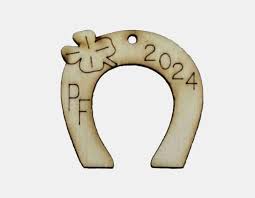 